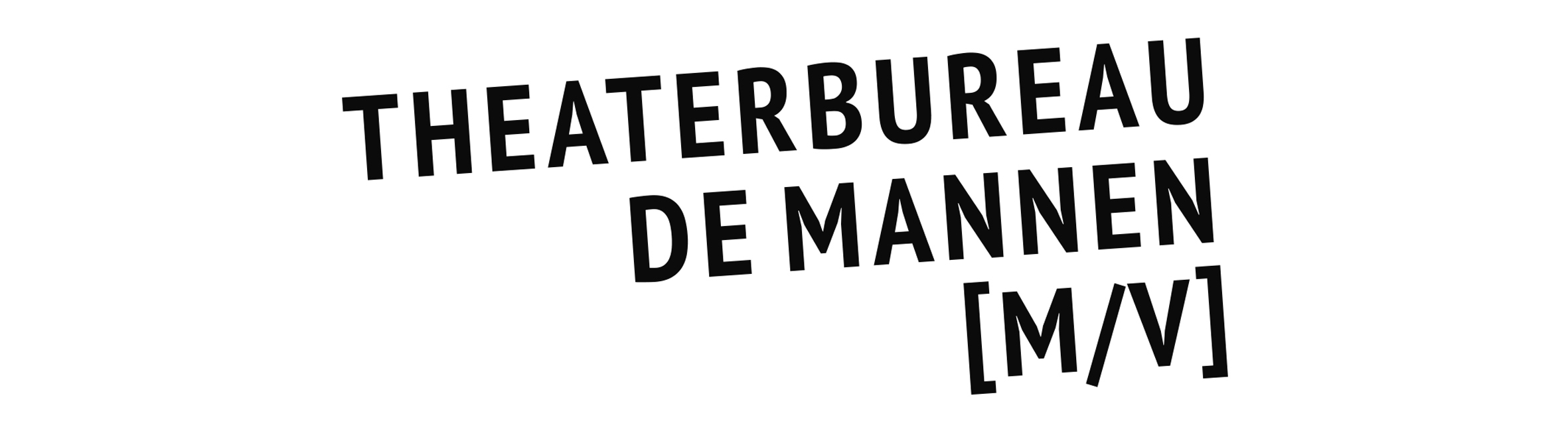 SEIZOEN 2020 – 2021GENRE: CABARETSanne Wallis de VriesHEEL.Sanne kan haar bejubelde voorstelling KOM. nu niet spelen. Dus gaat ze de theaters langs met een heel nieuw solo-programma: de interim-voorstelling HEEL.Sanne speelt 'm voor 100 mensen, of voor hoeveel mensen er dan in kunnen/mogen met anderhalve meter afstand. HEEL. is een interactieve interim cabaretvoorstelling voor deze tijd. Met o.a. stand-up comedy, zang, dans en gastoptredens van (lokale) beroemdheden. Maar het publiek is hoofdgast!HEEL. is een voorstelling die er 'normaal' nooit geweest zou zijn. Ook heel bijzonder dus. En wat is normaal?De pers over Sanne’s voorstelling KOM.“Kom is een wervelende uitnodiging om het met elkaar te blijven proberen.” – de Volkskrant ****“Hilarische anekdotes. Levendig pleidooi om vooral te leven, toleranter en jezelf te zijn.” – De Telegraaf ***½ “Feilloos taalgevoel en een uitgesproken mimiek. Met haar muzikanten gaat ze helemaal los.” – NRC **** “Vreemd? Niet in de wereld van Sanne Wallis de Vries.” – Cabaret.nl **** “Activisme met veel zelfspot.” – TheaterkrantOver Sanne Wallis de Vries: Sanne won het Leids Cabaret Festival (jury- en publieksprijs). In november 1997 ging haar eerste avondvullende soloprogramma Sop in première, gevolgd door Zin (2000), Stuk (2002) en Vier (2005). Sanne kreeg ondertussen grote bekendheid als één van de vaste medewerkers van programma’s als Kopspijkers en Koefnoen. Kaka Passa, haar vijfde soloprogramma, ging in 2009 in première, en in januari 2013 ook de voorstelling Adèle. Een een dubbelportret, waarin Sanne samen met Paul Groot gestalte gaf aan de recent overleden Adèle Bloemendaal, theaterdiva en comédienne. In 2014 speelde Sanne in de opera Sweeney Todd, bij de Nederlandse Reisopera. Kinderen (en ouders!) kennen Sanne als directrice Dreus uit Mees Kees. In 2017 waagt Sanne zich na 7 jaar weer aan een eigen solo onder de titel Gut, waarmee ze genomineerd werd voor een Poelifinario. In maart 2017 werd Sanne winnares van het zeventiende seizoen van Wie is de Mol? door mol Tomas Cammaert te ontmaskeren. 